BUSINESS CASE FORMPlease complete the form below and submit it to your project sponsor.PROJECT REPORTING FORM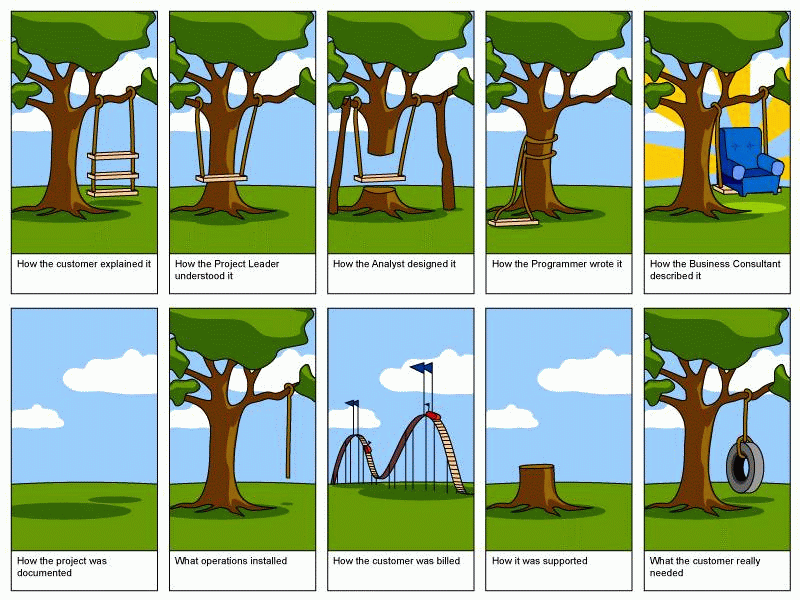 Project DebriefDateNext steps: 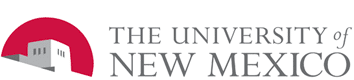 Project Request & Project Plan<Title>Part 1:  Project RequestProject Summary <What will this project accomplish?>Need Statement <Why is this project being proposed?>Overview of Project Scope and Objective(s) <What are the objectives of this project, and what is in scope?> Project Benefits<What are the quantitative and qualitative benefits of this project?>Alignment with Strategic Priorities <How do the objectives of this project align with the University’s strategic priorities?>What are the consequences if this project is not completed? <What will happen if this project is not done by the date specified?>Dependencies<What is dependent upon this effort, and what is this effort dependent upon?>Project Roles & Responsibilities Project Request Approvers   Those providing approval for Part 1, the Project RequestDate Reviewed:   Comments:    Reviewers: Part 2:  Project PlanMajor Project Milestones and Deliverables Milestones are significant events; deliverables are outcomes or products that are produced as part of the projectScope Scope helps define the limits, expectations, and dependencies of the project. It includes any business functions, systems, projects, groups, and technologies that are supported, impacted, or dependent upon the project, as well as those that are not, and those that are uncertain. Communication Plan  Who are those that will be affected, or can be affected by the project? How will stakeholders be kept involved and informed about the project status?Training Plan OverviewWhat training will be needed to support successful project outcomes? Who is the target audience? Who are the lead persons responsible for the training development and delivery, and by what date will the training need to be accomplished? Risk Mitigation Plan  What risks exist in the project? What is the probability they will occur? What impact will they have, and what strategy will be employed to alleviate them? What is the likely date by when the risk plan strategy will be initiated?Assumptions, Constraints, and External Dependencies Assumptions are premises believed to be true regarding the project plan. Constraints are limits that will be placed on the project plan. Dependencies are aspects of the project that rely upon or are influenced by external aspects.Project Budget (If applicable)   Give title of each person working on project.  Budget should include line item detail for each category.Capital Funding Sources (If applicable)   Note procurement approaches. Recurring Funding Sources (If applicable)   Alternative Funding Sources (if applicable)Project Plan Approvals Date Reviewed   Comments:    ReviewersReviewers are those persons providing approval for Part 2, the Project PlanBackground to the project (PLEASE KEEP BRIEF)General aims(s)Initial RisksExpected OutcomesBenefits of running with this project Initial estimates of cost and time$:Time:Outcome of the business caseDecision from (x   x)DateProject Title:Project Title:Number:Project Sponsor: Project Manager: Project Manager: Progress ReportReport No.RAG Status*:		RED / AMBER / GREENRAG Status*:		RED / AMBER / GREENRAG Status*:		RED / AMBER / GREENRAG Status*:		RED / AMBER / GREENRAG Status*:		RED / AMBER / GREENRAG Status*:		RED / AMBER / GREENRAG Status*:		RED / AMBER / GREENRAG Status*:		RED / AMBER / GREENRAG Status*:		RED / AMBER / GREENHeadlinesHeadlinesHeadlinesHeadlinesHeadlinesHeadlinesHeadlinesHeadlinesHeadlinesTasks, Milestones, Outcomes delivered this periodTasks, Milestones, Outcomes delivered this periodTasks, Milestones, Outcomes delivered this periodTasks, Milestones, Outcomes delivered this periodTasks, Milestones, Outcomes delivered this periodTasks, Milestones, Outcomes delivered this periodTasks, Milestones, Outcomes delivered this periodCompletion datesCompletion datesTasks, Milestones, OutcomesTasks, Milestones, OutcomesTasks, Milestones, OutcomesTasks, Milestones, OutcomesCommentsCommentsCommentsPlanActualMajor Risks and Issues	Include an assessment of the impact and any actions takenMajor Risks and Issues	Include an assessment of the impact and any actions takenMajor Risks and Issues	Include an assessment of the impact and any actions takenMajor Risks and Issues	Include an assessment of the impact and any actions takenMajor Risks and Issues	Include an assessment of the impact and any actions takenMajor Risks and Issues	Include an assessment of the impact and any actions takenMajor Risks and Issues	Include an assessment of the impact and any actions takenMajor Risks and Issues	Include an assessment of the impact and any actions takenMajor Risks and Issues	Include an assessment of the impact and any actions takenRecommendations and Requests for Decisions or SupportRecommendations and Requests for Decisions or SupportRecommendations and Requests for Decisions or SupportRecommendations and Requests for Decisions or SupportRecommendations and Requests for Decisions or SupportRecommendations and Requests for Decisions or SupportRecommendations and Requests for Decisions or SupportRecommendations and Requests for Decisions or SupportRecommendations and Requests for Decisions or SupportTasks, Milestones, Outcomes scheduled for next periodTasks, Milestones, Outcomes scheduled for next periodTasks, Milestones, Outcomes scheduled for next periodTasks, Milestones, Outcomes scheduled for next periodTasks, Milestones, Outcomes scheduled for next periodTasks, Milestones, Outcomes scheduled for next periodTasks, Milestones, Outcomes scheduled for next periodCompletion datesCompletion datesTasks, Milestones, OutcomesTasks, Milestones, OutcomesTasks, Milestones, OutcomesTasks, Milestones, OutcomesCommentsCommentsCommentsPlanForecast* RED"Major concern - escalate to the next level"  Slippage greater than 10% of remaining time or budget, or quality severely compromised.  Corrective Action not in place, or not effective. Unlikely to deliver on time to budget or quality requirements "Major concern - escalate to the next level"  Slippage greater than 10% of remaining time or budget, or quality severely compromised.  Corrective Action not in place, or not effective. Unlikely to deliver on time to budget or quality requirements "Major concern - escalate to the next level"  Slippage greater than 10% of remaining time or budget, or quality severely compromised.  Corrective Action not in place, or not effective. Unlikely to deliver on time to budget or quality requirements "Major concern - escalate to the next level"  Slippage greater than 10% of remaining time or budget, or quality severely compromised.  Corrective Action not in place, or not effective. Unlikely to deliver on time to budget or quality requirements "Major concern - escalate to the next level"  Slippage greater than 10% of remaining time or budget, or quality severely compromised.  Corrective Action not in place, or not effective. Unlikely to deliver on time to budget or quality requirements "Major concern - escalate to the next level"  Slippage greater than 10% of remaining time or budget, or quality severely compromised.  Corrective Action not in place, or not effective. Unlikely to deliver on time to budget or quality requirements "Major concern - escalate to the next level"  Slippage greater than 10% of remaining time or budget, or quality severely compromised.  Corrective Action not in place, or not effective. Unlikely to deliver on time to budget or quality requirements "Major concern - escalate to the next level"  Slippage greater than 10% of remaining time or budget, or quality severely compromised.  Corrective Action not in place, or not effective. Unlikely to deliver on time to budget or quality requirements AMBER"Minor concern – being actively managed”  Slippage less than 10% of remaining time or budget, or quality impact is minor.  Remedial plan in place."Minor concern – being actively managed”  Slippage less than 10% of remaining time or budget, or quality impact is minor.  Remedial plan in place."Minor concern – being actively managed”  Slippage less than 10% of remaining time or budget, or quality impact is minor.  Remedial plan in place."Minor concern – being actively managed”  Slippage less than 10% of remaining time or budget, or quality impact is minor.  Remedial plan in place."Minor concern – being actively managed”  Slippage less than 10% of remaining time or budget, or quality impact is minor.  Remedial plan in place."Minor concern – being actively managed”  Slippage less than 10% of remaining time or budget, or quality impact is minor.  Remedial plan in place."Minor concern – being actively managed”  Slippage less than 10% of remaining time or budget, or quality impact is minor.  Remedial plan in place."Minor concern – being actively managed”  Slippage less than 10% of remaining time or budget, or quality impact is minor.  Remedial plan in place.GREEN"Normal level of attention"  No material slippage.  No additional attention needed"Normal level of attention"  No material slippage.  No additional attention needed"Normal level of attention"  No material slippage.  No additional attention needed"Normal level of attention"  No material slippage.  No additional attention needed"Normal level of attention"  No material slippage.  No additional attention needed"Normal level of attention"  No material slippage.  No additional attention needed"Normal level of attention"  No material slippage.  No additional attention needed"Normal level of attention"  No material slippage.  No additional attention neededPlusDeltaLessons Learned Plan Version:0.1Template Last Updated:9/23/2010 2:01:00 PMDate Submitted:Submitted by:Executive Sponsor:Expected Start Date:Expected End Date:Project RoleProject ResponsibilityNameTitleDeptEstimated Time Commitment (total hrs)Executive SponsorAn executive-level manager who interacts with the project team leader and acts as liaison with other executive staff members in taking high-level responsibility to champion, guide, and monitor a given project.Customer Management SponsorProvides authority in the functional area to work on the project, maintains priority of functional expertise needed by ITIT Management SponsorProvides technical authority and guidance and maintains the IT project prioritiesProject Manager (In some cases, may be the same as Functional Lead)Defines and maintains project plan.  Responsible for all project activities.Functional LeadDefines, plans, controls, and leads the work of the functional participants.  Defines and maintains project requirementsTechnical LeadDefines, plans, controls, and leads the work of the technical participants.  Coordinates integration with existing systems.Project BPOs / Steering CommitteeKey Business Process Owners participating in and/or affected by projectProject TeamProvide the skills and effort to perform the work.IT SecuritySecurity approvalsOther StakeholdersOther stakeholders who should be consultedNameTitleDeptSignatureEvent/OutcomeMilestone (M) or Deliverable (D)?Planned Completion DateOwnerResources NeededScope ElementAdditional HoursIn Scope / Out of Scope / UncertainTeam RecommendationStakeholder/AudienceMethod of CommunicationResponsible PersonFrequency and/or DateTarget Audience Training Objectives Person Responsible for Training DevelopmentPerson Responsible for Training Maintenance Initial Delivery Date Risk LikelihoodHigh (H), Medium (M), or Low (L)ImpactHigh (H), Medium (M), or Low (L)Risk Plan or Mitigation StrategyPerson ResponsibleStrategy Initiation Date ElementAssumption (A) / Constraint (C) / Dependency (D)AreaHrs$Functional Dept. Project CostsITS Project CostsFunctional Dept. Recurring CostsITS Recurring CostsUNM Internal Dollars/Non-Discretionary  STAFF HOURSUNM Internal Dollars/Non-Discretionary     StudentUNM Internal Dollars/Non-Discretionary     Financial AidUNM Internal Dollars/Non-Discretionary     FinanceUNM Internal Dollars/Non-Discretionary     HR/PayrollUNM Internal Dollars/Non-Discretionary     Shared ComponentsUNM Internal Dollars/Non-Discretionary     BudgetUNM Internal Dollars/Non-Discretionary     AdvancementUNM Internal Dollars/Non-Discretionary     Platforms/SystemsUNM Internal Dollars/Non-Discretionary     DatabaseUNM Internal Dollars/Non-Discretionary     Network/TelecomUNM Internal Dollars/Non-Discretionary     Customer SupportUNM Internal Dollars/Non-Discretionary  Total - Internal Labor ::::::::::0 000D i s c r e t i o n a r y   F u n d sHardware (Description & Vendor Name)#Units$D i s c r e t i o n a r y   F u n d s0000D i s c r e t i o n a r y   F u n d sSoftware (Description & Vendor Name)#Units$D i s c r e t i o n a r y   F u n d s0000D i s c r e t i o n a r y   F u n d sStaff Training (Description & Vendor Name)Keep in mind fixed costs while in training…HrsRateD i s c r e t i o n a r y   F u n d s0000D i s c r e t i o n a r y   F u n d sConsulting /Term (Include Travel & Other Expenses)Keep in mind standard rates, e.g. SIG, SCT, etc…HrsRateD i s c r e t i o n a r y   F u n d sD i s c r e t i o n a r y   F u n d sOther Costs00000D i s c r e t i o n a r y   F u n d sTotal - External Costs ::::00000D i s c r e t i o n a r y   F u n d sGRAND TOTAL :::Index CodeBudget ownerAmountLimitations (if any)Index CodeBudget ownerAmountLimitations (if any)Funding optionsPerson responsible for budget request  NameTitleDeptSignature